Перечень общественных пространств,  включенныхв муниципальную программу«Формирование современной городской средыгородского округа Спасск-Дальний» на 2018-2022 годы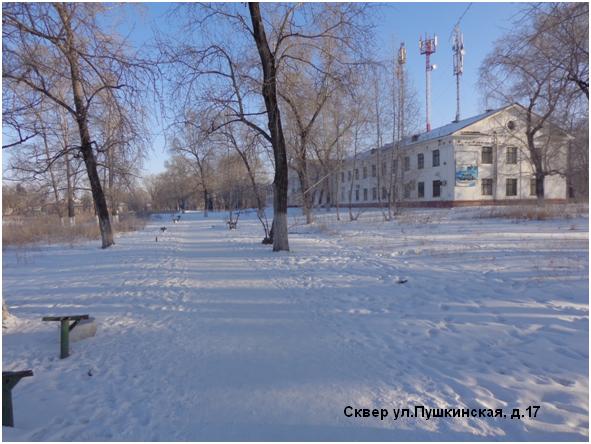 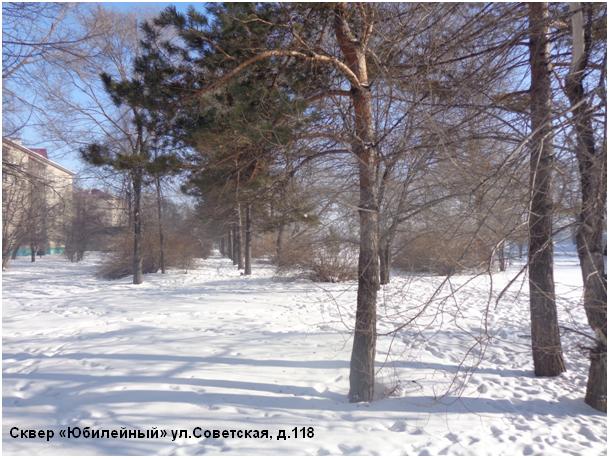 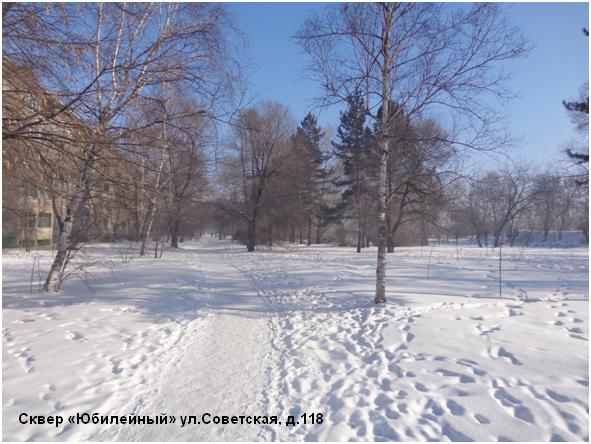 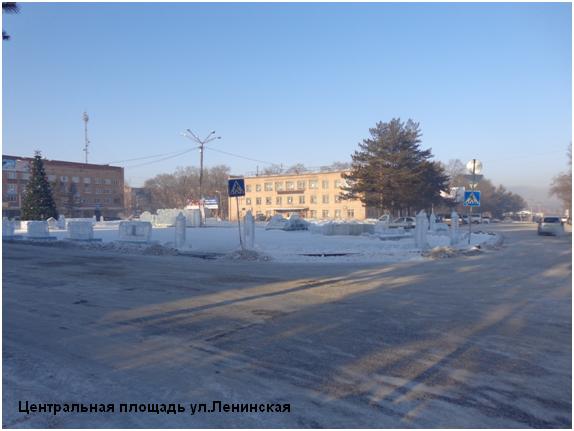 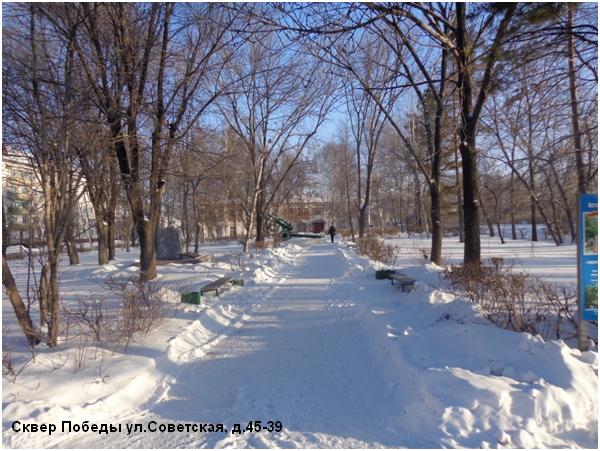 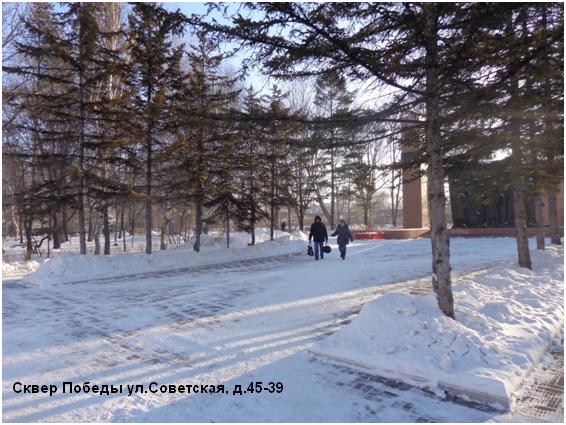 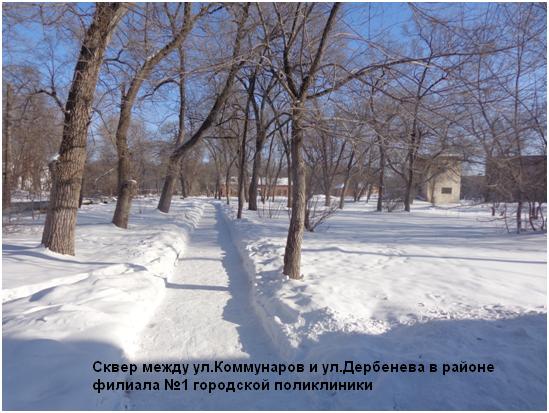 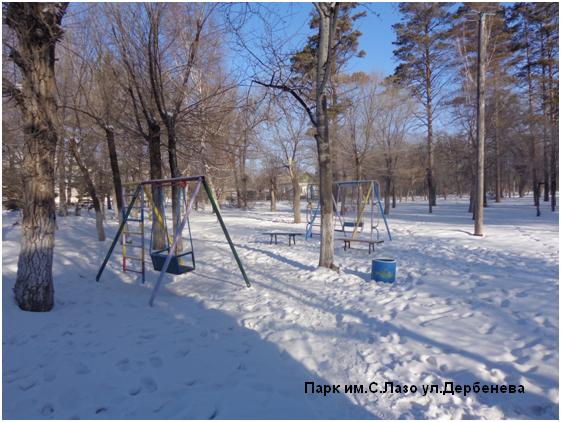 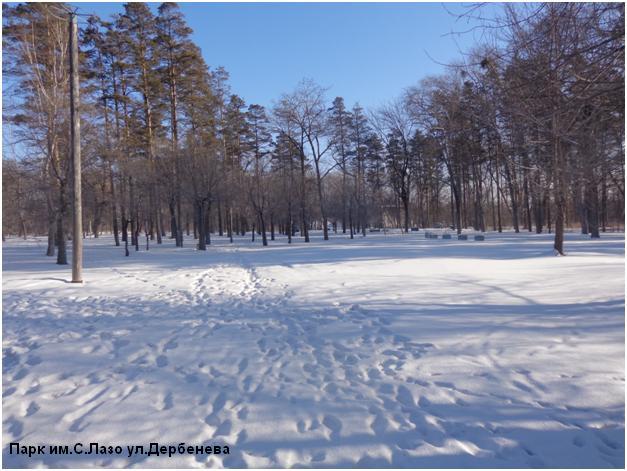 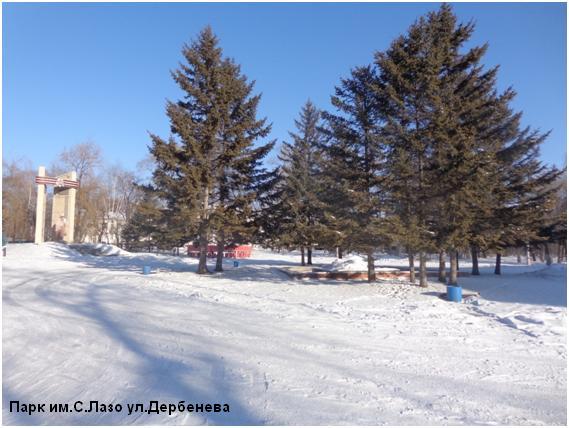 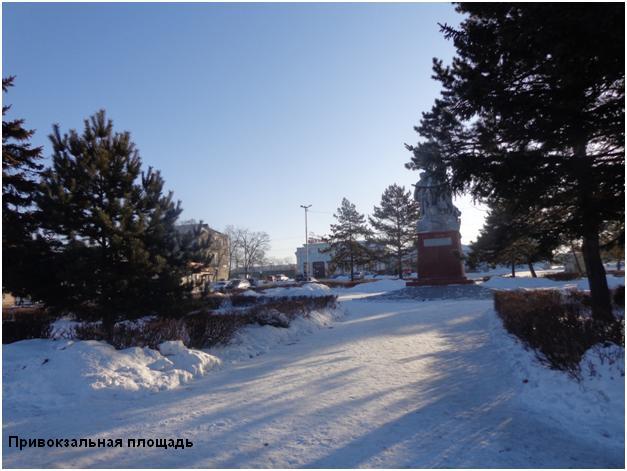 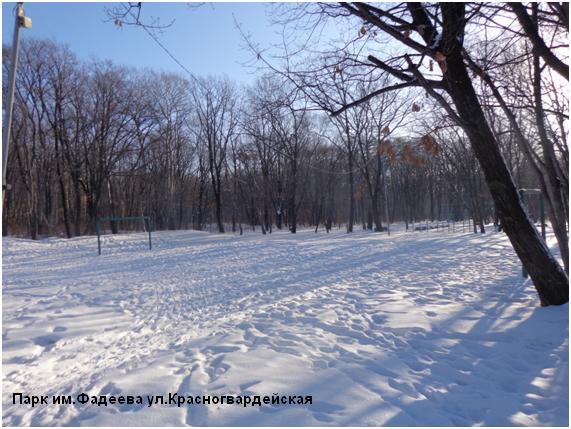 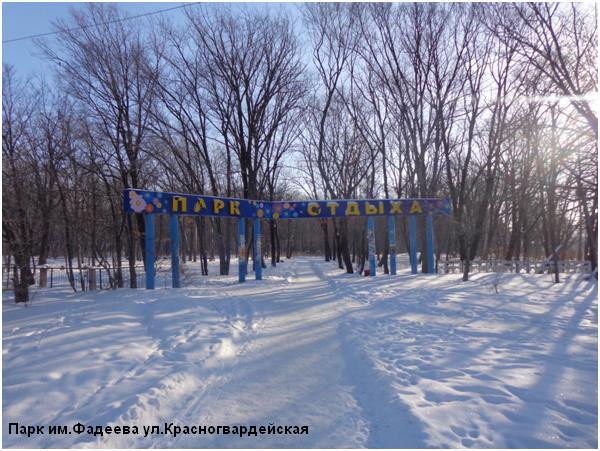 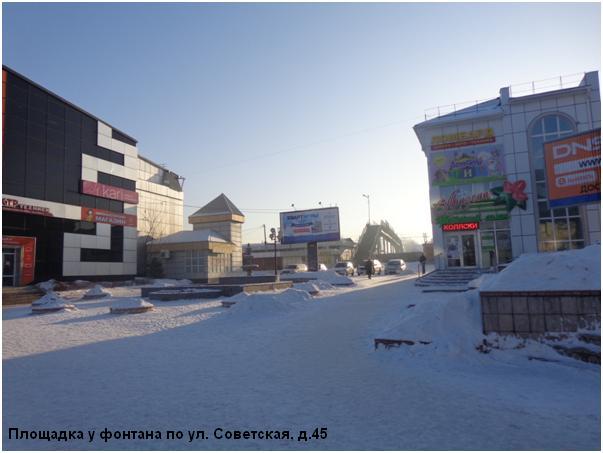 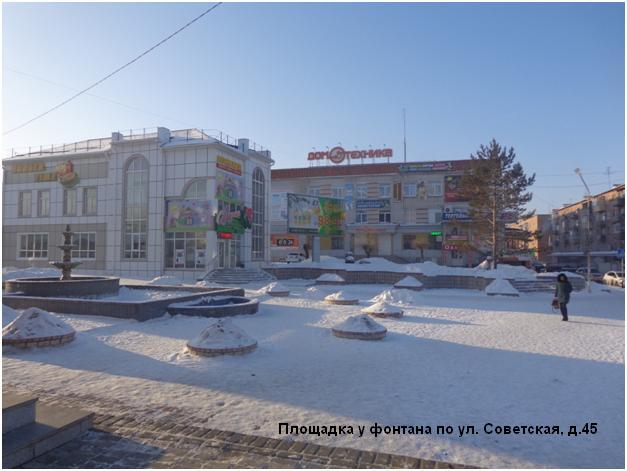 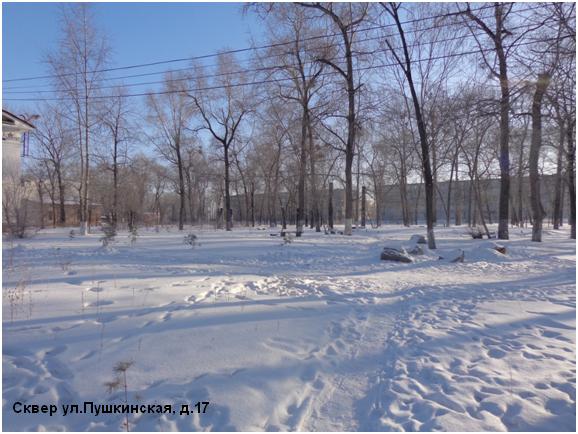 № п/пНаименование территории, адресПланируемый год благоустройстваПлощадка у фонтана по ул.  Советская д.45 2018Парк им.Фадеева ул. Красногвардейская 2022Привокзальная площадь 2019Парк им. С.Лазо ул.Дербенева 2022Сквер Победы ул.Советская  д.45-39 2020Центральная площадь ул.Ленинская 2020Сквер «Юбилейный» ул.Советская 1182021Сквер ул.Пушкинская д.172021Сквер между ул.Коммунаров и ул.Дербенева в районе филиала №1 городской поликлиники 2019